During the month of May we will be learning about farm animals and crops. We will, also, learn about plants and insects. We will read books by author and illustrator Eric Carle.We learned the words had and day. We listed words with the spelling pattern   –ay. We wrote about In math we are learning about time and money. We are reviewing place value. Students should be able to count and identify numbers to 100. They should be able to tell you which number is in the tens place and ones place.We are incubating chicken and duck eggs. The chicks are expected to hatch on May 10th and the ducklings the following week. We candled the eggs and could see the chick moving around inside!We talked about Earth Day and what we can do to help. We learned about recycling and sorted containers into the correct bin.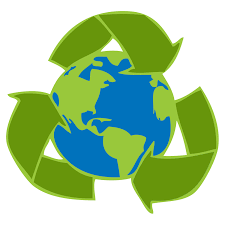 Notes:Jeffery Talent ShowApril 28th at 6:00Leadership Dance11:30-1:15PTO meeting in library		May 9th Popcorn & Spirit Day		May 12th Safety Center field trip		May 15 (Room 119 & 120)		May 25 (Room 118)Green Meadows field trip		May 24th (Please return the permission slip and money by Friday, May 12th)Memorial Day (No school)		May 29th Track & Field DayJune 2ndIce Cream Social		June 2nd (5:30 – 8:00 pm)Have a wonderful spring break!**See other side for Calendar of Events**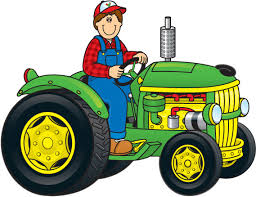 